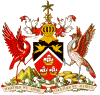 MINISTRY OF LABOUR AND SMALL ENTERPRISE DEVELOPMENTLevels 5&6 Tower C, International Waterfront Centre,#1 Wrightson Road, Port-of-Spain, Trinidad and TobagoTelephone No: (868) 625-8478; Fax: 624-4091; Website: http://www.molsmed.gov.ttMEDIA INVITATIONApril 21, 2017 							          Junior Co-operative Enterprise Programme Trade FairThe Minister of Labour and Small Enterprise Development invites you to cover its Junior Achievement/ Junior Co-operative Enterprise Programme (JCEP) Trade Fair on Friday April 21, 2017 at the Woodford Square, Port of Spain from 9.00 A.M to 4.00 P.M.  The Minister of Labour and Small Enterprise Development will tour the booths at the event at 11.00 A.M.The JCEP is an initiative of the Cooperative Development Division of the Ministry and since 2015, the Division has been partnering with the Junior Achievement Junior Achievement Organization of Trinidad and Tobago. This year, the Ministry worked with fourth and fifth formers of 14 schools. The programme mainly focuses on the formation of Junior Co-operatives which is intended to inculcate the values, principles and practices of savings and investment amongst students not only through their active involvement in business projects but also through their membership in Credit Unions which will be made available to each Secondary School under this programme.On Thursday April 6th, 2017 students of the Chaguanas North Secondary School (CNSS), and members of the Junior Co-operative Enterprise Programme (JCEP) hosted their very first open house and health fair. It was their debut in the Ministry of Labour and Small Enterprise Development's Junior Co-operative Enterprise Programme. CNSS is one of 14 schools competing for this year's title of Junior Co-operative of the Year. The School's Open House under the theme 'Kitchen Treasures' showcased kitchen products baked, manufactured and packaged by the students of the team. ## END ###For further information, please contact Communications Unit Ministry of Labour and Small Enterprise Development International Waterfront Centre Tower C, Level 6, 1A Wrightson Road, Port of Spain Tel: 625-8478 ext 1208, 1212, 1316 Fax: 623-1404